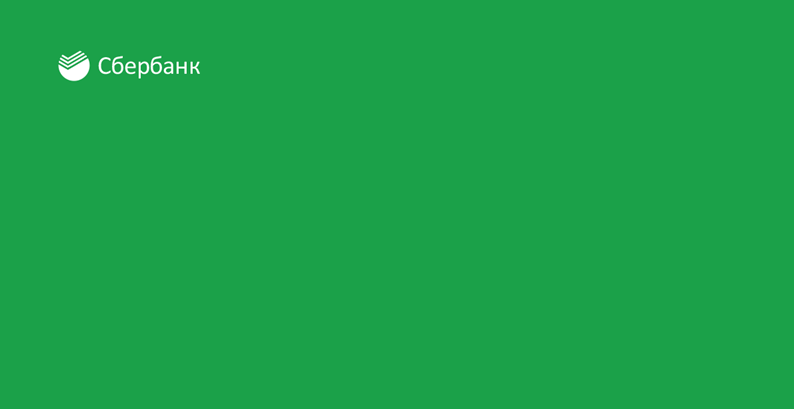 Универсальное ПО POS-терминалов Сбербанка РоссииКоды ошибокдля сотрудников торгово-сервисных предприятий и сотрудников банкаКод ошибки﻿﻿﻿Возможная причина﻿﻿﻿Действия кассира1Задача поставлена в очередьОбратитесь в службу поддержки: 8 (800) 35 00 1233Задача в процессе выполненияОбратитесь в службу поддержки: 8 (800) 35 00 1234На терминал передана команда с неверной контрольной суммойОбратитесь в службу поддержки: 8 (800) 35 00 1235Подождать с ответом. Скорее всего терминал выполняет перезагрузкуОбратитесь в службу поддержки: 8 (800) 35 00 1236Информационное сообщение не требует ответа.Обратитесь в службу поддержки: 8 (800) 35 00 12312На терминал передана не корректная командаОбратитесь в службу поддержки: 8 (800) 35 00 12313На терминал передана команда не содержащая обязательные параметрыОбратитесь в службу поддержки: 8 (800) 35 00 12314Ответ терминала содержит код ошибкиОбратитесь в службу поддержки: 8 (800) 35 00 12315Задача с указанным номером не найдена в очереди задачОбратитесь в службу поддержки: 8 (800) 35 00 12316Финансовая операция с таким RequestID уже выполненаОбратитесь в службу поддержки: 8 (800) 35 00 12321Ответ на команду CMD_CARD_TEST при отсутствии картыОбратитесь в службу поддержки: 8 (800) 35 00 12323На терминал передана команда не полная командаОбратитесь в службу поддержки: 8 (800) 35 00 12334Ошибка чтения магнитной полосы картыОбратитесь в службу поддержки: 8 (800) 35 00 12335Ошибка чтения ключей пинпадаОбратитесь в службу поддержки: 8 (800) 35 00 12336Ошибка ввод пин-кода. В пинпаде нет ключа в ячейке 9.Обратитесь в службу поддержки: 8 (800) 35 00 12337Ошибка создания MAC-ключаОбратитесь в службу поддержки: 8 (800) 35 00 12338Локальный протокол обмена запрашивает следующий блок данныхОбратитесь в службу поддержки: 8 (800) 35 00 12340Передан нулевой указательОбратитесь в службу поддержки: 8 (800) 35 00 12341Файл tlv для передачи на терминал не найденОбратитесь в службу поддержки: 8 (800) 35 00 12342Данные на терминал не доставлены [в полном объеме]Обратитесь в службу поддержки: 8 (800) 35 00 12343Пинпад не поддерживает бесконтактный режимОбратитесь в службу поддержки: 8 (800) 35 00 12396Для выполнения операции требуется запуск утилиты "Редактор Параметров"Обратитесь в службу поддержки: 8 (800) 35 00 12398Для выполнения операции требуется перезапуск кассыОбратитесь в службу поддержки: 8 (800) 35 00 12399Пинпад не подключенПроверьте кабели, идущие к пинпаду и перезагрузите терминал. Если не помогло - обратитесь в службу поддержки: 8 (800) 35 00 123101Операция не поддерживаетсяОбратитесь в службу поддержки: 8 (800) 35 00 123112Требуется подавить ответ на командуОбратитесь в службу поддержки: 8 (800) 35 00 123113Ошибка загрузки динамической библиотекиОбратитесь в службу поддержки: 8 (800) 35 00 123114Указанная функция не найдена в динамической библиотекеОбратитесь в службу поддержки: 8 (800) 35 00 123115Библиотека занята другим процессом, требуется подождать его завершенияОбратитесь в службу поддержки: 8 (800) 35 00 123116Ошибка чтения параметра. Возможно параметра с таким именем не существуетОбратитесь в службу поддержки: 8 (800) 35 00 123117Ошибка установки параметраОбратитесь в службу поддержки: 8 (800) 35 00 123160Зарезервировано. CMD_MASTERCALLОбратитесь в службу поддержки: 8 (800) 35 00 123192Зарезервировано. CMD_RUNSCREENОбратитесь в службу поддержки: 8 (800) 35 00 123230Ошибка чтения картыОбратитесь в службу поддержки: 8 (800) 35 00 123238Пинпад отключился.Проверьте кабели, идущие к пинпаду и перезагрузите терминал.Если не помогло - обратитесь в службу поддержки: 8 (800) 35 00 123248Динамическая память закончиласьПерезагрузите терминал. Если не помогло - обратитесь в службу поддержки: 8 (800) 35 00 123249На терминал передана команда не содержащая обязательные параметрыОбратитесь в службу поддержки: 8 (800) 35 00 123250Внутренняя ошибка: Операция отмененаПовторите операцию. Если не помогло - обратитесь в службу поддержки: 8 (800) 35 00 123251Внутренняя ошибка: Ошибка записи данных на дискОбратитесь в службу поддержки: 8 (800) 35 00 123252Внутренняя ошибка: Операция не поддерживаетсяОбратитесь в службу поддержки: 8 (800) 35 00 123253Аппаратный сбой.Перезагрузите терминал и кассу (при наличии). Если не помогло - обратитесь в службу поддержки: 8 (800) 35 00 123254Внутренняя ошибка: Истекло время ожиданияОбратитесь в службу поддержки: 8 (800) 35 00 123255Ошибка, возникшая при разборе сертификата, (ошибка формата)Обратитесь в службу поддержки: 8 (800) 35 00 123256Некорректное значение параметровОбратитесь в службу поддержки: 8 (800) 35 00 123257Недостаточно ресурсов для разбора сертификатаОбратитесь в службу поддержки: 8 (800) 35 00 123361Нарушился контакт с чипом картыПротрите чип карты мягкой тканью и повторите операцию. Если не помогло - обратитесь в службу поддержки: 8 (800) 35 00 123362Карта не читаетсяПовторите операцию. Если не помогло - обратитесь в службу поддержки: 8 (800) 35 00 123364Карта не читается.Используйте магнитный считыватель для чтения карты402Карта не была выдана. Карту следует убрать из обращенияОбратитесь в службу поддержки: 8 (800) 35 00 123403ПИН неверенОбъяснить клиенту его ошибку и повторить операцию405ПИН блокированОперация невозможна. Отказать клиенту в проведении операции и посоветовать обратиться в банк по месту выдачи карты505Карта терминала заполнена. Требуется выполнить инкассацию.Обратитесь в службу поддержки: 8 (800) 35 00 123507Срок действия карты истекОперация невозможна. Отказать клиенту в проведении операции и посоветовать обратиться в банк по месту выдачи карты514На терминале установлена неверная датаУстановить правильную дату на терминале и повторить операцию518На терминале установлена неверная датаУстановить правильную дату на терминале и повторить операцию521На карте недостаточно средствОперация невозможна. Отказать клиенту в проведении операции и посоветовать пополнить карту561Нарушен список операций на карте. Изымите карту!Обратитесь в службу поддержки: 8 (800) 35 00 123579Карта блокирована. Изымите карту!Операция невозможна. Отказать клиенту в проведении операции и посоветовать обратиться в банк по месту выдачи карты584Сегодня по этой карте больше операций делать нельзяОперация невозможна. Отказать клиенту в проведении операции и посоветовать обратиться в банк по месту выдачи карты585Период обслуживания истекОперация невозможна. Отказать клиенту в проведении операции и посоветовать обратиться в банк по месту выдачи карты586Превышен лимит, разрешенный без связи с банкомОперация невозможна. Отказать клиенту в проведении операции и посоветовать обратиться в банк по месту выдачи карты705Карта блокирована.Операция невозможна. Отказать клиенту в проведении операции и посоветовать обратиться в банк по месту выдачи карты706Карта блокированаОперация невозможна. Отказать клиенту в проведении операции и посоветовать обратиться в банк по месту выдачи карты708ПИН зачисления заблокированОперация невозможна. Отказать клиенту в проведении операции и посоветовать обратиться в банк по месту выдачи карты709ПИН списания заблокированОперация невозможна. Отказать клиенту в проведении операции и посоветовать обратиться в банк по месту выдачи карты2000Операция отменена клиентом или кассиромПовторите операцию. Если не помогло - обратитесь в службу поддержки: 8 (800) 35 00 1232002Превышено время ожиданияПовторите операцию. Если не помогло - обратитесь в службу поддержки: 8 (800) 35 00 1232004Превышено время ожидания ответа от пинпадаПовторите операцию. Если не помогло - обратитесь в службу поддержки: 8 (800) 35 00 1232008Для этой карты операция запрещенаОбратитесь в службу поддержки: 8 (800) 35 00 1234061Загрузка ключей не удалась или неверная разметка памяти.Повторите операцию с корректным вводом номера карты. Если не помогло - обратитесь в службу поддержки: 8 (800) 35 00 1234070Цифровой пароль не совпадаетОбратитесь в службу поддержки: 8 (800) 35 00 1234071Используйте другой парольОбратитесь в службу поддержки: 8 (800) 35 00 1234072Пароль должен быть не менее 5-и символовОбратитесь в службу поддержки: 8 (800) 35 00 1234073Биосканер не подключенПроверьте подключение кабелей. Перезагрузите терминал и кассу (при наличии). Если не помогло - обратитесь в службу поддержки: 8 (800) 35 00 1234074Работа с биосканером прервана клиентомОбратитесь в службу поддержки: 8 (800) 35 00 1234075Работа с биосканером не поддерживаетсяОбратитесь в службу поддержки: 8 (800) 35 00 1234076Отпечатков не полученоОбратитесь в службу поддержки: 8 (800) 35 00 1234077Нет связи с сервером SondaОбратитесь в службу поддержки: 8 (800) 35 00 1234080Дождитесь перезагрузки пинпадаОбратитесь в службу поддержки: 8 (800) 35 00 1234100Нет связи с банкомОбратитесь в службу поддержки: 8 (800) 35 00 1234101На терминале нет стоп-листа. Выполните инкассациюВыполнить инкассацию карты терминала и повторить операцию.4102Нет данных для расчета комиссииВыполнить инкассацию карты терминала и повторить операцию.4104Неверный ответ на командуПерезагрузите терминал. Если не помогло - обратитесь в службу поддержки: 8 (800) 35 00 1234106ПИН неверенСообщите клиенту об ошибке и повторите операцию4107ПИН блокированПредложите клиенту воспользоваться другой картой и посоветуйте ему обратиться в банк выпустивший карту4108Номер карты неверенПовторите операцию с корректным вводом номера карты. Если не помогло - обратитесь в службу поддержки: 8 (800) 35 00 1234110Карта терм.заполнена. Выполните инкассациюВыполнить инкассацию карты терминала и повторить операцию.4111Стоп-лист устарел. Выполните инкассациюВыполнить инкассацию карты терминала и повторить операцию.4112Неверный стоп-лист. Выполните инкассациюВыполнить инкассацию карты терминала и повторить операцию.4113Превышен лимит выдачи наличныхОбратитесь в службу поддержки: 8 (800) 35 00 1234115Для таких карт ручной ввод запрещенПовторите операцию, считав карту ридером. Если не помогло, предложите клиенту воспользоваться другой картой4116Четыре последних цифры на карте не совпадают с введеннымиПовторите операцию с корректным вводом 4 последних цифр карты или считайте карту ридером4117Клиент отказался от ввода ПИНаПопросите клиента ввести ПИН-код или предложите клиенту воспользоваться другой картой4118Операции не найденыПовторите операцию с помощью карты, по которой производилась операция. Если не помогло - обратитесь в службу поддержки: 8 (800) 35 00 1234119Нет связи с банкомПерезагрузите терминал и кассу (при наличии) и выполните операцию СВЕРКА ИТОГОВ. Если не помогло - обратитесь в службу поддержки: 8 (800) 35 00 1234120Пинпад не подключен или не загружены ключиПроверьте кабели идущие к пинпаду, перезагрузите терминал и выполните операцию СВЕРКА ИТОГОВ. Если не помогло - обратитесь в службу поддержки: 8 (800) 35 00 1234121Терминал неисправен!Обратитесь в службу поддержки: 8 (800) 35 00 1234122Ошибка смены ключей!Обратитесь в службу поддержки: 8 (800) 35 00 1234123Сначала выполните сверку итоговПерезагрузите терминал и кассу (при наличии) и выполните операцию СВЕРКА ИТОГОВ. Если не помогло - обратитесь в службу поддержки: 8 (800) 35 00 1234124Не загружены ключиПерезагрузите терминал и кассу (при наличии) и выполните операцию СВЕРКА ИТОГОВ. Если не помогло - обратитесь в службу поддержки: 8 (800) 35 00 1234125На карте есть чип.Вставьте карту чипомПовторите операцию, используя чиповый ридер4128Ошибка настройки терминалаПерезагрузите терминал и кассу (при наличии) и выполните операцию СВЕРКА ИТОГОВ. Если не помогло - обратитесь в службу поддержки: 8 (800) 35 00 1234130Память заполнена. Сделайте СВЕРКУ ИТОГОВ.Выполните 3-4 раза подряд операцию СВЕРКА ИТОГОВ. Если не помогло - обратитесь в службу поддержки: 8 (800) 35 00 1234131Пинпад был заменен. Выполните загрузку параметровОбратитесь в службу поддержки: 8 (800) 35 00 1234132Операция отклонена картойПовторите операцию. Если не помогло - обратитесь в службу поддержки: 8 (800) 35 00 1234133Неверный код ответа по протоколу VISA2Повторите операцию. Если не помогло - обратитесь в службу поддержки: 8 (800) 35 00 1234134Сначала выполните сверку итоговПерезагрузите терминал и кассу (при наличии) и выполните операцию СВЕРКА ИТОГОВ. Если не помогло - обратитесь в службу поддержки: 8 (800) 35 00 1234135Неверно настроены отделы в терминалеОбратитесь в службу поддержки: 8 (800) 35 00 1234136Требуется более свежая версия прошивки в пинпадеОбратитесь в службу поддержки: 8 (800) 35 00 1234137ПИНы не совпадают.Повторите операцию4138Карта отправителя и получателя не могут совпадатьПовторите операцию. Если не помогло, предложите клиенту ввести другой номер карты получателя4139Нет адреса для связиОбратитесь в службу поддержки: 8 (800) 35 00 1234140Не найдена транзакция для выполнения команд Suspend (6003) или Commit (6001). Возможно переданы неправильные параметры или ошибка при записи изменений на диск.Обратитесь в службу поддержки: 8 (800) 35 00 1234141Нет данных для отмены. Suspend (6003) или Rollback (6002)Обратитесь в службу поддержки: 8 (800) 35 00 1234142Ошибка выполнения автоотмены.Дальнейшее проведение операций невозможно. Выполните сверку итогов. При несовпадении итогов передайте отчет в банк.4148Карта в стоп-листеПредложите клиенту воспользоваться другой картой4149На карте нет имени держателяОперация невозможна. Посоветуйте клиенту обратиться в банк, выпустивший карту4150Превышен лимит операцийПредложите клиенту воспользоваться другой картой4151Срок действия карты истекПредложите клиенту воспользоваться другой картой4157Превышена максимальная сумма операцииПовторите операцию на меньшую сумму4158Карта не поддерживает операции без ПИНОперация должна проводиться с вводом ПИН, но пин не был введен. Используйте другую карту.4159Валюта операции не поддерживается бесконтактным ридеромОбратитесь в службу поддержки: 8 (800) 35 00 1234172Неизвестный код операции.Обратитесь в службу поддержки: 8 (800) 35 00 1234173Данный класс функций не поддерживается. Ошибка возвращается при вызове функций классов 1, 2 и 3Обратитесь в службу поддержки: 8 (800) 35 00 1234174Файл не найденОбратитесь в службу поддержки: 8 (800) 35 00 1234175Слишком большой файлОбратитесь в службу поддержки: 8 (800) 35 00 1234176Неизвестная версия VivopayОбратитесь в службу поддержки: 8 (800) 35 00 1234177Режим сети WiFi не поддерживаетсяПоддерживаются сети WiFi WPA-PSK TKIP, WPA2-PSK TKIP или CCMP(AES). Выбранная сеть не отвечает этим требованиям4179Для таких карт операция не поддерживаетсяОбратитесь в службу поддержки: 8 (800) 35 00 1234180Эта операция возможна только по картам СбербанкаОбратитесь в службу поддержки: 8 (800) 35 00 1234181Нужно обновить версию UPOS в пинпадеОбратитесь в службу поддержки: 8 (800) 35 00 1234185Неверная карта администратораПовторите операцию. Если не помогло - обратитесь в службу поддержки: 8 (800) 35 00 1234186Ключ уже введенОбратитесь в службу поддержки: 8 (800) 35 00 1234187Неверный номер картыПовторите операцию с корректным вводом номера карты4188НеверныйПовторите операцию с корректным вводом срока действия карты4189Недопустимое значениеПовторите операцию с корректным вводом значения4190Карта не читается. Попробуйте прокатать карту через магнитный ридерПротрите чип карты мягкой тканью и повторите операцию. Если не помогло - обратитесь в службу поддержки: 8 (800) 35 00 1234199Повторите удаленную загрузку с началаОбратитесь в службу поддержки: 8 (800) 35 00 1234200Повторите удаленную загрузку последней категорииОбратитесь в службу поддержки: 8 (800) 35 00 1234201Удаленное обновление не требуетсяОбратитесь в службу поддержки: 8 (800) 35 00 1234202Нарушение формата сообщений удаленной загрузкиОбратитесь в службу поддержки: 8 (800) 35 00 1234203Терминал не зарегистрирован на сервере удаленной загрузкиОбратитесь в службу поддержки: 8 (800) 35 00 1234204Внутренняя ошибка сервера удаленной загрузкиОбратитесь в службу поддержки: 8 (800) 35 00 1234205Ошибка связи с хостом удаленной загрузкиОбратитесь в службу поддержки: 8 (800) 35 00 1234206Нарушение протокола удаленной загрузкиОбратитесь в службу поддержки: 8 (800) 35 00 1234207Нарушение формата сообщений удаленной загрузкиОбратитесь в службу поддержки: 8 (800) 35 00 1234208Ошибка базы данных удаленной загрузкиОбратитесь в службу поддержки: 8 (800) 35 00 1234209Некорректные данные удаленной загрузкиОбратитесь в службу поддержки: 8 (800) 35 00 1234210Ошибка шифрования данных удаленной загрузкиОбратитесь в службу поддержки: 8 (800) 35 00 1234211Ключ удаленной загрузки отсутствуетОбратитесь в службу поддержки: 8 (800) 35 00 1234213Сервер PSDB слишком нагружен. Повторите позже.Повторите пожалуйста операцию через 2-3 минуты. Если не помогло - обратитесь в службу поддержки: 8 (800) 35 00 1234214Обратитесь в службу поддержки: 8 (800) 35 00 1234215Обратитесь в службу поддержки: 8 (800) 35 00 1234220Не указан код региона для удаленной загрузкиОбратитесь в службу поддержки: 8 (800) 35 00 1234221Не удалось восстановить связь с ККМ после удаленной загрузкиПерезагрузите терминал и кассу (при наличии). Если не помогло - обратитесь в службу поддержки: 8 (800) 35 00 1234222Память заполнена. Необходимо отправить чеки на серверВыполните операцию отправки чеков на сервер и повторите пожалуйста операцию4300От ККМ поступило недостаточно параметровПовторите операцию. Если не помогло - обратитесь в службу поддержки: 8 (800) 35 00 1234303Такая карта не обслуживаетсяОбратитесь в службу поддержки: 8 (800) 35 00 1234311Операция не найденаПовторите операцию с корректным вводом данных. Если не помогло - обратитесь в службу поддержки: 8 (800) 35 00 1234312Все задачи выполнены. Список задач пустОбратитесь в службу поддержки: 8 (800) 35 00 1234313Номер карты не соответствует исходномуПовторите операцию с помощью карты, по которой производилась операция. Если не помогло (или нет возможности использовать карту), обратитесь в службу поддержки: 8 (800) 35 00 1234314Это не карта СБЕРКАРТОбратитесь в службу поддержки: 8 (800) 35 00 1234315Разрешены только отмены в текущей сменеВыполните операцию ВОЗВРАТ4319Сумма не должна превышать 42 млнПовторите операцию на меньшую сумму4322Печать чека операции завершилась ошибкойПовторите операцию (предыдущая будет отменена автоматически).Если не помогло - обратитесь в службу поддержки: 8 (800) 35 00 1234323Номер карты не совпадает с исходнымОбратитесь в службу поддержки: 8 (800) 35 00 1234325Сумма операции не указанаОбратитесь в службу поддержки: 8 (800) 35 00 1234326Карта прочитана не полностью. Повторите считывание картыПовторите операцию. Если не помогло, посоветуйте клиенту обратиться в банк, выпустивший карту4327Нет товаров для отображенияПроизведите настройку СПИСКА ТОВАРОВ И ЦЕН. Если не помогло (или не удалось произвести настройку), обратитесь в службу поддержки: 8 (800) 35 00 1234328Информация о товаре отсутствует или неполнаПроизведите настройку СПИСКА ТОВАРОВ И ЦЕН. Если не помогло (или не удалось произвести настройку), обратитесь в службу поддержки: 8 (800) 35 00 1234329Справочник товаров переполнен. Выполните сверкуПроизведите настройку СПИСКА ТОВАРОВ И ЦЕН. Если не помогло (или не удалось произвести настройку), обратитесь в службу поддержки: 8 (800) 35 00 1234330Товар не найденПроизведите настройку СПИСКА ТОВАРОВ И ЦЕН. Если не помогло (или не удалось произвести настройку), обратитесь в службу поддержки: 8 (800) 35 00 1234333Не удалось распечатать КОНТРОЛЬНУЮ ЛЕНТУПовторите операцию. Если не помогло - обратитесь в службу поддержки: 8 (800) 35 00 1234334Карта не считана. Либо цикл ожидания карты прерван нажатием клавиши ESC, либо истек таймаутПовторите операцию. Если не помогло - обратитесь в службу поддержки: 8 (800) 35 00 1234336Валюта указана неверноОбратитесь в службу поддержки: 8 (800) 35 00 1234337Из кассовой программы передан неверный тип картыОбратитесь в службу поддержки: 8 (800) 35 00 1234341Неизвестный код операцииОбратитесь в службу поддержки: 8 (800) 35 00 1234342Невозможно запустить диалоговое окно UPOSОбратитесь в службу поддержки: 8 (800) 35 00 1234344Экранная форма не найденаОбратитесь в службу поддержки: 8 (800) 35 00 1234345Карта не поддерживает ввод online ПИНТребуется обязательный ввод ПИН. Возможно карта не поддерживает ввод online ПИН4346Карта не поддерживает offline ПИНТребуется обязательный ввод ПИН. Возможно, ПИН блокирован или карта не поддерживает ввод offline ПИН4351Настроечные файлы *.tlv не найденыОбратитесь в службу поддержки: 8 (800) 35 00 1234352Карта вставлена. Ответ на команды ::OP_PILOT_STATUS и ::KO_TEST_CARD_READОбратитесь в службу поддержки: 8 (800) 35 00 1234353Промежуточный код ответа для использования баллов спасибо и программ лояльностиОбратитесь в службу поддержки: 8 (800) 35 00 1234355Этот палец уже зарегистрирован в базеПредложить клиенту использовать другой палец4358Палец не опознанПовторите операцию или предложите клиенту воспользоваться зарегистрированным пальцем. Проведите операцию по карте4362Пинпад временно заблокирован. Повторите операцию через 15 секПовторите операцию через 2-3 минуты. Если не помогло - обратитесь в службу поддержки: 8 (800) 35 00 1234363Превышена сумма оригинальной операцииПовторите операцию. Если не помогло - обратитесь в службу поддержки: 8 (800) 35 00 1234365Захват подписи не поддерживаетсяОбратитесь в службу поддержки: 8 (800) 35 00 1234366Рассчитанная скидка меньше минимально допустимойЕсли сумма скидки введена вручную, увеличите сумму скидки и повторите операцию. Если не помогло - обратитесь в службу поддержки: 8 (800) 35 00 1234367RKL: неверный формат запросаОбратитесь в службу поддержки: 8 (800) 35 00 1234368RKL: не создана ключевая пара САОбратитесь в службу поддержки: 8 (800) 35 00 1234369RKL: не загружен сертификат хостаОбратитесь в службу поддержки: 8 (800) 35 00 1234370RKL: не загружен публичный ключ САОбратитесь в службу поддержки: 8 (800) 35 00 1234371Текущая версия ОС не поддерживает RKLОбратитесь в службу поддержки: 8 (800) 35 00 1234372RKL: хост CA дает некорректный ответ. Необходимо перезагрузить терминалНеобходимо перезагрузить терминал4375Некорректная (нулевая) сумма операцииОбратитесь в службу поддержки: 8 (800) 35 00 1234376Отсутсвует PAN карты в данных операцииОбратитесь в службу поддержки: 8 (800) 35 00 1234377Отсутсвует RRN в данных операцииОбратитесь в службу поддержки: 8 (800) 35 00 1234378Ошибка при проверке данных операцииОбратитесь в службу поддержки: 8 (800) 35 00 1234380Штатная сверка итогов не выполненаПовторите операцию. Если не помогло - обратитесь в службу поддержки: 8 (800) 35 00 1234381Неверный формат QR-кодаQR-код поврежден, либо финансовая операция по нему не предусмотрена4382Количество товара не должно превышать 4 млн. 200 тыс. единицПовторите пожалуйста операцию на меньшее количество позиций4383Не удалось открыть сканирующее устройствоПерезагрузите терминал и кассу (при наличии). Если не помогло - обратитесь в службу поддержки: 8 (800) 35 00 1234384Не все данные считаны/полученыПовторите операцию4385Неверный номер пользователяВведите корректное значение и повторите операцию4388Место закончилось. Передайте чеки в банкВыполните операцию отправки чеков в банк и повторите операцию4389Торговый чек передан в терминалДействия не требуются4390Ошибка подтверждения установки или смены ПИНТерминал не может сохранить в файл данные для подтверждения результата операции. Устраните проблему с файловой системой и повторите операцию, используя старый ПИН4391Ошибка записи файла подтверждения записи файла предавторзованного лимитаТерминал не может сохранить в файл данные для подтверждения результата операции. Обратитесь в службу поддержки4392Ошибка записи в батч транзакции подтверждения взноса наличныхОперация подтверждения взноса наличных не может быть завершена. Транзакция успешно отправлена на хост, но при записи в журнал терминала возникла ошибка. Требуется направить письменное заявление на отмену операции взноса наличных в процессинге. Внимание! До момента обработки заявления при повторном проведении взноса наличных может возникнуть риск двойного зачисления суммы клиенту4393Выходные данные XML-формата неверныОбратитесь в службу поддержки: 8 (800) 35 00 1234394Сумма выдачи наличных не кратна номиналу меньшей купюрыСумма выдачи наличных должна быть кратна значению параметра 'Номинал меньшей купюры'4400Возможно, карта преждевременно вынутаОбратитесь в службу поддержки: 8 (800) 35 00 1234401Позвоните в банк по т.(800)775-55-55 (495)544-45-46 (495)788-92-74Позвонить в службу авторизации Сбербанка и следовать указаниям оператора.4402Позвоните в банкПозвонить в службу авторизации Сбербанка и следовать указаниям оператора.4403Терминал заблокирован.Обратитесь в службу поддержки: 8 (800) 35 00 1234404Изымите картуПозвонить в службу авторизации Сбербанка и следовать указаниям оператора.4405ОтказаноОбратитесь в службу поддержки: 8 (800) 35 00 1234406Общая ошибкаОбратитесь в службу поддержки: 8 (800) 35 00 1234407Изымите картуИзъять карту и отказать клиенту в проведении операции4408ОтказаноОперация невозможна. Отказать клиенту в проведении операции и посоветовать обратиться в банк по месту выдачи карты4410Позвоните в Амекс по т. 8(800)2006203 или 8(495)6443054Операция невозможна. Отказать клиенту в проведении операции и посоветовать обратиться в банк по месту выдачи карты4411ОтказаноОперация невозможна. Отказать клиенту в проведении операции и посоветовать обратиться в банк по месту выдачи карты4412Транзакция невернаОбратитесь в службу поддержки: 8 (800) 35 00 1234413Сумма невернаОбратитесь в службу поддержки: 8 (800) 35 00 1234414Карта невернаОперация невозможна. Отказать клиенту в проведении операции и посоветовать обратиться в банк по месту выдачи карты4419Повторите позжеОперация в данный момент невозможна. Повторить операцию через 10-15 минут.4433Изымите картуИзъять карту и отказать клиенту в проведении операции4438Изымите картуИзъять карту и отказать клиенту в проведении операции4441Изымите картуИзъять карту и отказать клиенту в проведении операции4443Изымите картуИзъять карту и отказать клиенту в проведении операции4450ОтказаноОбратитесь в службу поддержки: 8 (800) 35 00 1234451Недостаточно средствОтказать клиенту в проведении операции4454Срок действия карты истекОтказать клиенту в проведении операции4455ПИН неверенОбъяснить клиенту его ошибку и повторить операцию4457Транзакция не разрешена клиентуОперация невозможна. Отказать клиенту в проведении операции и посоветовать обратиться в банк по месту выдачи карты4458Транзакция не разрешена терминалуОбратитесь в службу поддержки: 8 (800) 35 00 1234461Исчерпан лимитОбратитесь в службу поддержки: 8 (800) 35 00 1234462Карта ограниченаОбратитесь в службу поддержки: 8 (800) 35 00 1234465Исчерпан лимитОбратитесь в службу поддержки: 8 (800) 35 00 1234468Повторите позжеОперация в данный момент невозможна. Повторить операцию через 10-15 минут.4475ПИН заблокированОперация невозможна. Отказать клиенту в проведении операции и посоветовать обратиться в банк по месту выдачи карты4476Нет исходной операцииОбратитесь в службу поддержки: 8 (800) 35 00 1234478Счет неверенОбратитесь в службу поддержки: 8 (800) 35 00 1234481Повторите позжеОбратитесь в службу поддержки: 8 (800) 35 00 1234482ОтказаноОбратитесь в службу поддержки: 8 (800) 35 00 1234483Ошибка обработки ПИНаОбратитесь в службу поддержки: 8 (800) 35 00 1234486Ошибка обработки ПИНаОбратитесь в службу поддержки: 8 (800) 35 00 1234488Ошибка обработки ПИНаОбратитесь в службу поддержки: 8 (800) 35 00 1234489МАС-код неверенОбратитесь в службу поддержки: 8 (800) 35 00 1234490Неверная контрольная информацияОбратитесь в службу поддержки: 8 (800) 35 00 1234491Сторонний банк-эмитент недоступенОбратитесь в службу поддержки: 8 (800) 35 00 1234493Транзакция запрещенаОбратитесь в службу поддержки: 8 (800) 35 00 1234494Повторная запрещенаОбратитесь в службу поддержки: 8 (800) 35 00 1234495ОтказаноОбратитесь в службу поддержки: 8 (800) 35 00 1234496Ошибка системыОбратитесь в службу поддержки: 8 (800) 35 00 1234497Повторите операцию позжеОперация в данный момент невозможна. Повторить операцию через 10-15 минут.4498МАС-код неверенОбратитесь в службу поддержки: 8 (800) 35 00 1234499Ошибка форматаОбратитесь в службу поддержки: 8 (800) 35 00 1234710Ошибка работы VivoОбратитесь в службу поддержки: 8 (800) 35 00 1234956Ошибка нахождения файла по заданному путиОбратитесь в службу поддержки: 8 (800) 35 00 1234957Ошибка загрузки ПО в пинпадНеобходимо убедиться в том, что соединение пинпада и терминала надёжно. После перезагрузки будет проведена повтореная попытка распаковки.5000ОбщаяОбратитесь в службу поддержки: 8 (800) 35 00 1235001ОтказПредложите клиенту воспользоваться другой картой и посоветуйте обратиться в банк выпустивший карту5002Отказ карты. Некорректный ответПредложите клиенту воспользоваться другой картой и посоветуйте обратиться в банк выпустивший карту5003Отказ карты. Некорректный ответПредложите клиенту воспользоваться другой картой и посоветуйте обратиться в банк выпустивший карту5015Операция отменена клиентомПовторите операцию. Если не помогло - обратитесь в службу поддержки: 8 (800) 35 00 1235029Такая карта не обслуживаетсяОбратитесь в службу поддержки: 8 (800) 35 00 1235035Ошибка чтения картыОшибка чтения записей карточного файла. Возможно, вы слишком бысто убрали бесконтактную карту или карта неисправна5042Ключ удаленной загрузки неверенОбратитесь в службу поддержки: 8 (800) 35 00 1235044Нужно позвонить в банкПредложите клиенту воспользоваться другой картой и посоветуйте обратиться в банк выпустивший карту5053На карте неверные данные (номер карты не совпадает со 2-й дорожкой)Предложите клиенту воспользоваться другой картой и посоветуйте обратиться в банк выпустивший карту5055Карта отклонила операциюПредложите клиенту воспользоваться другой картой и посоветуйте ему обратиться в банк выпустивший карту5063Карта не ведет историю операцийПредложите клиенту воспользоваться другой картой и посоветуйте ему обратиться в банк выпустивший карту5075Необходимо вставитьПовторите операцию, используя чиповый ридер5084Введите пароль на телефонеПовторите операцию5092На карте нет обязательных данныхПопробуйте считать карту другим способом.5094На карте нет нужных данных. Error (ISO 7816-4): Record not found SW1SW2 = 6A83Предложите клиенту воспользоваться другой картой и посоветуйте обратиться в банк выпустивший карту5095Приложение не найденоНа карте отсутствует файл приложения. Такая карта не обслуживается5100Подлинность данных не проверенаПредложите клиенту воспользоваться другой картой и посоветуйте обратиться в банк выпустивший карту5101Ошибка проверки SDAПредложите клиенту воспользоваться другой картой и посоветуйте обратиться в банк выпустивший карту5102На карте нет нужных данныхПредложите клиенту воспользоваться другой картой и посоветуйте обратиться в банк выпустивший карту5103Карта в стоп-листеПредложите клиенту воспользоваться другой картой и посоветуйте ему обратиться в банк выпустивший карту5104Ошибка проверки DDAПредложите клиенту воспользоваться другой картой и посоветуйте обратиться в банк выпустивший карту5105Ошибка проверки CDAПредложите клиенту воспользоваться другой картой и посоветуйте обратиться в банк выпустивший карту5108Неверная версия приложения EMVПредложите клиенту воспользоваться другой картой и посоветуйте обратиться в банк выпустивший карту5109Срок действия карты истекПредложите клиенту воспользоваться другой картой5110Срок действия карты еще не насталПредложите клиенту воспользоваться другой картой5111Для этой карты такая операция запрещенаПредложите клиенту воспользоваться другой картой и посоветуйте обратиться в банк выпустивший карту5112Карта только что выданаПредложите клиенту воспользоваться другой картой и посоветуйте обратиться в банк выпустивший карту5116Личность клиента не проверенаПредложите клиенту воспользоваться другой картой и посоветуйте обратиться в банк выпустивший карту5117Неизвестный код CVMПредложите клиенту воспользоваться другой картой и посоветуйте обратиться в банк выпустивший карту5118ПИН блокированПредложите клиенту воспользоваться другой картой и посоветуйте ему обратиться в банк выпустивший карту5119Пин-пад неисправенПредложите клиенту воспользоваться другой картой. Если не помогло - обратитесь в службу поддержки: 8 (800) 35 00 1235120Клиент не ввел ПИНПовторите операцию с вводом ПИН-кода5121Введен online пинНеобходимо проверить настройки TAC. Такая ошибка возможна если в TAC decline взведен бит "Введен пинкод лдя проверки на хосте"5124Такая сумма требует связи с банкомПовторите операцию на меньшую сумму5125Превышен нижний лимит картыПредложите клиенту воспользоваться другой картой5126Превышен верхний лимит картыПредложите клиенту воспользоваться другой картой5133Операция отклонена картойПредложите клиенту воспользоваться другой картой5134Ошибка проверки CDA для ODОнлайн устройство не прошло проверку CDA. Отказать клиенту в проведении операции.5300Range EMVERR_BASE + 300 - EMVERR_BASE + 399 reserved for smarttap Неверный формат ответа телефонаОтвет телефона не содержит требуемых ndef записей, или содержит неизвестные ndef записи5302Нет карт лояльностиВ кошельке нет карт лояльности и т.п. привязанных к текущему магазину5303Проведение оплаты невозможноКошелек считан успешно, но проведение операции с банковской картой на этом телефоне невозможно. Smarttap error 9101. Payment not ready5304Ошибка проведения операцииSmarttap error 95XX - Permanent error or 6AXX5305Ошибка сессии смарттапSmarttap session error (inv session id, status or apdu sequence number)5306Опция не поддерживаетсяТелефон прислал данные в непоодерживаемом формате (напр. архив, картинку, аудио или видео файл и т.п.)5307Смарттап не сконфигурированВ tlv файле нет всех необходимых настроек смарттап. Уточните требуемые настройки в документации5308Error generate ephemeral key pair for smarttapОшибка openssl при генерации сессионной ключевой пары5309Error retrive ephemeral private key. May be no key pairОшибка openssl при получении приватного сессионного ключа. Возможно ключ не сгенерирован5310Error retrive ephemeral public key. May be no key pairОшибка openssl при получении публичного сессионного ключа. Возможно ключ не сгенерирован5311Ошибка подписи данныхopenssl error - no private key for signature or key retrive error5312Ошибка подписи данныхopenssl error - error generate signature5318Ошибка расшифровки данныхpayload decryption failure - hmac error5329Версия приложения не поддерживаетсяВерсия смарттап на телефоне не поддерживается5330Телефон заблокирован или кошелек не настроенОбратитесь в службу поддержки: 8 (800) 35 00 1235412Операция не может быть одобрена без связи с банкомОперация невозможна. Отказать клиенту в проведении операции и посоветовать обратиться в банк по месту выдачи карты7001В функцию передан нулевой указательОбратитесь в службу поддержки: 8 (800) 35 00 1237002В функцию Vivo передан параметр с некорретным значениемОбратитесь в службу поддержки: 8 (800) 35 00 1237003Бесконтактный ридер не инициализированТерминал неправильно настроен или неисправен. Обратитесь к персоналу Сбербанка, который устанавливал терминал7004Ошибка передачи отправки данных на Vivo kioskОбратитесь в службу поддержки: 8 (800) 35 00 1237009Некорректное обращение к функцииОбратитесь в службу поддержки: 8 (800) 35 00 1237010Бесконтактный ридер не отвечаетПерезагрузите терминал.7021Нет настроек VivoВ терминале нет настроек для загрузки во внешний Vivo ридер7022Модуль не инициализированОбратитесь в службу поддержки: 8 (800) 35 00 1237023Операции в разных валютах не поддерживаютсяНастройки не поддерживаются данной версией VIVO. Необходимо обновить версию ПО Vivo или ооставить одну валюту в настройках7400Операция заблокирована для пользователяСмените пользователя для проведения операции7401Неверные логин или парольПовторите попытку7402Черный список устарелПроверьте наличие сим-карты на терминале, удостоверьтесь в хорошем уровне связи. Перезагрузите терминал. Подождите немного и повторите попытку7403Операция возможна только при открытой сменеОткройте смену для проведения операции7404Превышено количество операций по данной картеИспользуйте другую карту. В текущей смене дальнейшее проведение операций по данной карте невозможно8000На пинпаде нажата клавиша 'OK'. Дальнейшие действия определяются экранной формой, которая была показа клиенту.Обратитесь в службу поддержки: 8 (800) 35 00 1238300На пинпаде нажата клавиша 'меню'. Дальнейшие действия определяются экранной формой, которая была показа клиенту.Обратитесь в службу поддержки: 8 (800) 35 00 1238301На пинпаде нажата клавиша 'далее/next'.Обратитесь в службу поддержки: 8 (800) 35 00 1238302На пинпаде нажата клавиша 'назад/previous'.Обратитесь в службу поддержки: 8 (800) 35 00 123